Alexandra Mountains Antarctica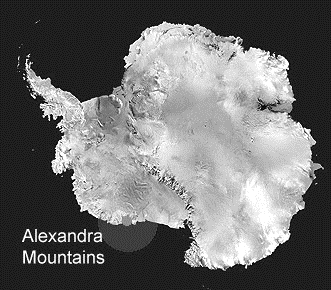 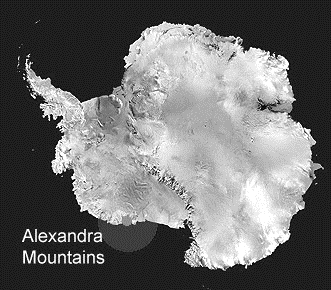 Section AWhich features do these lines pass through?A mountain at latitude 77o 15’S    ______________________A spot height at longitude 155oW_____________________A mountain at longitude 153oW   ______________________An island at longitude 153oW        ______________________A glacier at latitude 77o 15’S          ______________________An Ice Shelf at longitude 154oW    ______________________Section BGive the co-ordinates as accurately as you can for:The seal colony	______________________Bowman Peak	______________________Scott Nunataks	______________________Section CApproximately how long is Olson Island? ________________Approximately how far is Fisher Island from Olson Island?
_________________________________________________Could you see Fisher Island from Bowman Peak? Explain your answer  ______________________________________
_________________________________________________Does the Butler Glacier flow from left to right or right to left? How do you know? _________________________________
_________________________________________________Imagine you are standing at the Scott Nunataks, describe the landscape around you, use these words in your description.
higher	lower	steep		plateau	glacier	ice(!)Answers - Alexandra Mountains AntarcticaSection A – 1 mark eachMount Youngman660mMount JosephineWebber IslandRichter Glacier, accept Cumbie GlacierSwinburne Ice Shelf
Section B – 1 mark for correct degrees + 1 mark for minutes ± 15 or decimal ± 0.2577° 5’ S 154° 50’ W (77.1° S 154.85° W)77° 25’ S 153° 30’ W (77.45° S 153.5° W)77° 12’ S 154° 30’W (77.2° S 154.5° W) 
Section C11km / 7 miles	±2 - 1 mark 20km / 12 miles	±3 - 1 mark No - 1 mark, 	mountains or similar in the way – 1 markL to R – 1 mark, 	reference to contour lines or towards sea, or away from land – 1 mark.
Slope down to sea/ice – 1 mark;
Ice plateau or similar description – 1 mark;
Looking down onto Cumbie glacier – 1 mark;
Named other glacier in sight – 1 mark;
Named Island/s – 1 mark each, up to 2;
Seal colony by sea – 1 mark.
Named appropriate peak – 1 mark each up to 2.
½ mark for appropriately using each of given words.
Other relevant non-repeated observations – 1 bonus mark each.
Sections A and B - 18 marks max.Section C – 12 marks + bonus marks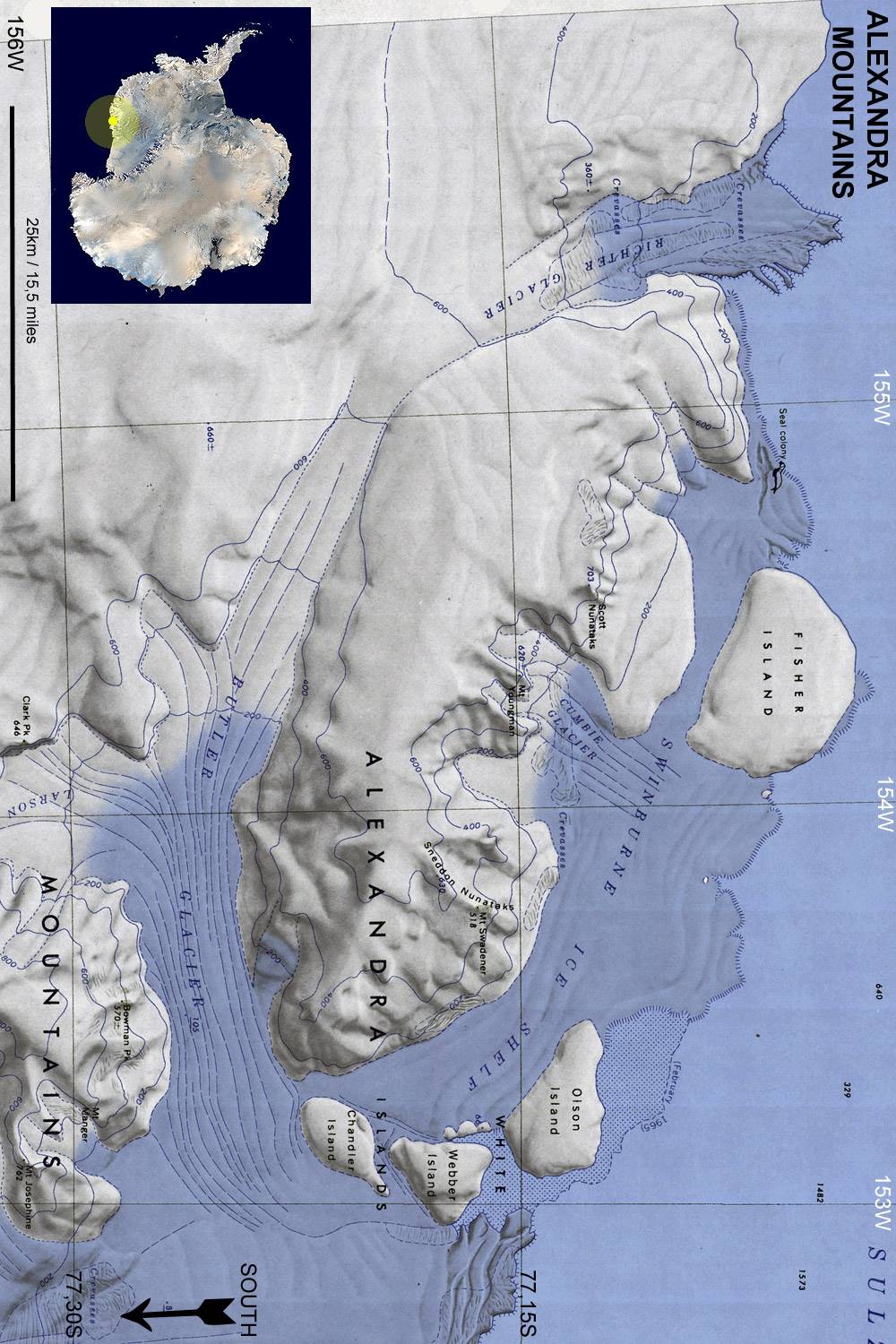 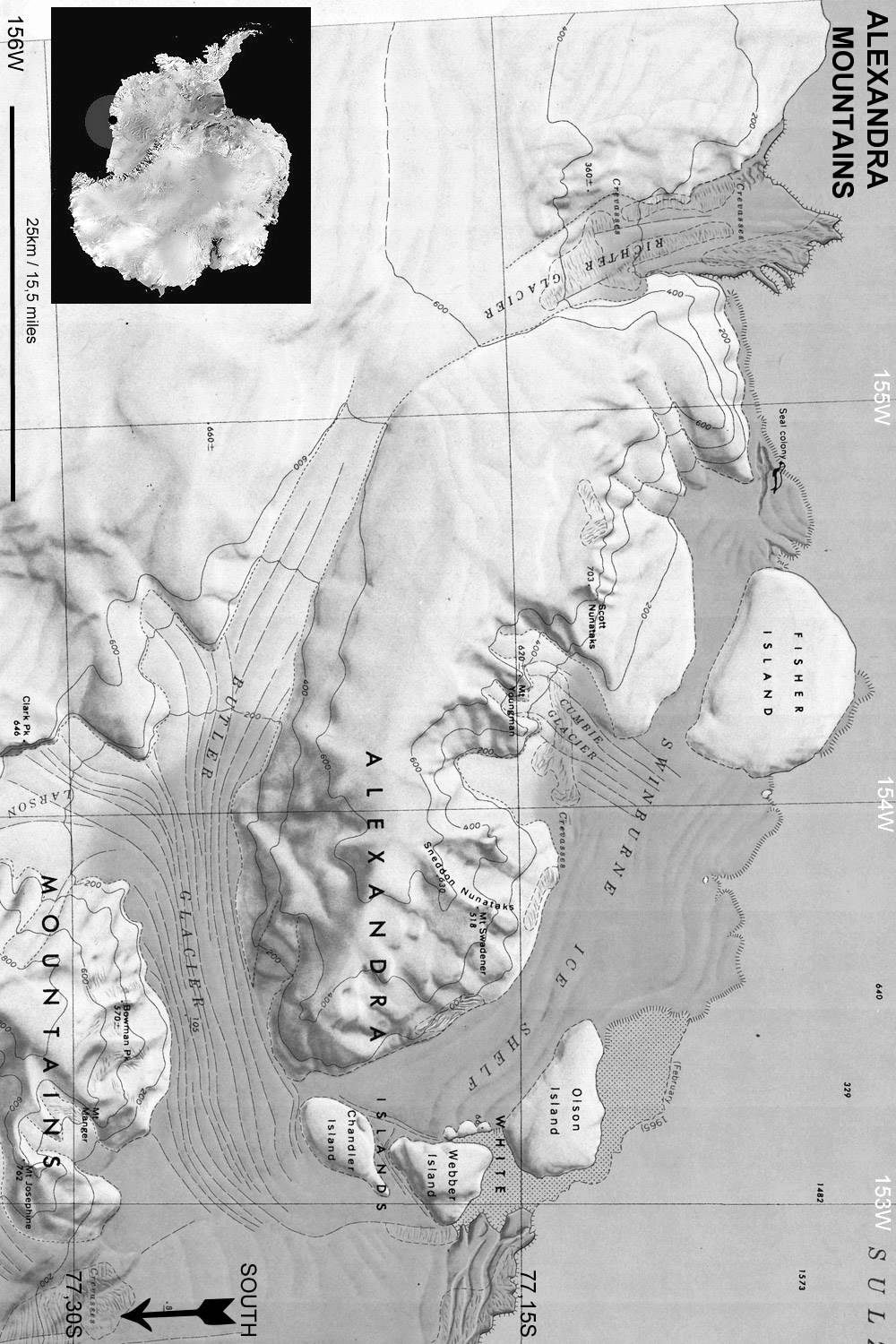 